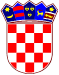 REPUBLIKA HRVATSKAVARAŽDINSKA ŽUPANIJA         GRAD IVANEC     GRADSKO VIJEĆE                                                        KLASA: 550-01/22-01/11URBROJ: 2186/12-02/32-22-3Ivanec, 13. prosinca 2022.Na temelju članka 289. stavka 7. Zakona o socijalnoj skrbi („Narodne novine“ broj 18/22 i 46/22), članka 35. točka 2. Zakona o lokalnoj i područnoj (regionalnoj) samoupravi („Narodne novine“ broj 33/01, 60/01 - vjerodostojno tumačenje, 129/05, 109/07, 125/08, 36/09, 150/11, 144/12, 19/13 – pročišćeni tekst, 137/15 - pročišćeni tekst, 123/17, 98/19, 144/20), članka 35. Statuta Grada Ivanca („Službeni vjesnik Varaždinske županije“ broj 21/09, 12/13, 23/13 – pročišćeni tekst, 13/18, 08/20, 15/21, 38/21 – pročišćeni tekst), Gradsko vijeće Grada Ivanca na  23. sjednici održanoj 13. prosinca 2022. donosiODLUKUo socijalnoj skrbi Grada IvancaI. OPĆE ODREDBEČlanak 1.Ovom se Odlukom o socijalnoj skrbi Grada Ivanca (u daljnjem tekstu: Odluka) utvrđuju uvjeti, način i postupak za ostvarivanje određenih oblika pomoći koje su od bitnog utjecaja na zadovoljavanje osnovnih životnih potreba socijalno ugroženih građana na području grada Ivanca, koje iznad standarda, odnosno pored prava što ih osigurava Republika Hrvatska na osnovi Zakona o socijalnoj skrbi (u daljnjem tekstu: Zakon), osigurava Grad Ivanec.Izrazi koji se koriste u ovoj Odluci, a imaju rodno značenje koriste se neutralno i odnose se jednako na muški i ženski rod.Članak 2.Sredstva za ostvarivanje pomoći propisanih Zakonom osiguravaju se u državnom proračunu u dijelu koji se odnosi na troškove ogrijeva korisnika koji se griju na drva, a sredstva za pomoći utvrđene ovom Odlukom iznad standarda propisanog Zakonom, osiguravaju se u proračunu Grada Ivanca sukladno programu javnih potreba i proračunskim mogućnostima Grada Ivanca (u daljnjem tekstu: Grad) za tekuću godinu. Članak 3.Socijalna skrb je organizirana djelatnost od javnog interesa čiji je cilj pružanje pomoći socijalno ugroženim osobama, kao i osobama u nepovoljnim osobnim ili obiteljskim okolnostima, a obuhvaća prevenciju, pomoć i podršku pojedincu obitelji i skupinama u svrhu unaprjeđenja kvalitete života te poticanje promjena i osnaživanje korisnika, radi njihovog aktivnog uključivanja u život zajednice.Članak 4.Poslove u svezi s ostvarivanjem prava iz socijalne skrbi propisane ovom Odlukom obavlja Upravni odjel za lokalnu samoupravu i imovinu (u daljnjem tekstu: Upravni odjel), samostalno ili u suradnji s ostalim upravnim odjelima Grada Ivanca, mjesnim odborima, vjerskim zajednicama, udrugama, ustanovama i drugim pravnim i fizičkim osobama, odnosno ustanovom socijalne skrbi na području grada Ivanca.Članak 5.Prava iz socijalne skrbi utvrđena ovom Odlukom ne mogu se ostvariti na teret Grada, ako je Zakonom ili drugim propisom određeno da se ta prava ostvaruju prvenstveno na teret Republike Hrvatske ili drugih pravnih ili fizičkih osoba.Iznimno od odredbe prethodnog stavka ovog članka, ako su pojedina prava, koja prema ovoj Odluci osigurava Grad Ivanec, po svojoj visini i/ili po svome opsegu utvrđena u višem iznosu ili većem opsegu od prava i pomoći koja osigurava Republike Hrvatska, odnosno Hrvatski zavod za socijalni rad ili druga fizička ili pravna osoba, Grad Ivanec će ta prava osigurati do visine razlike između prava koja oni osiguravaju i prava utvrđenih ovom odlukom.Broj korisnika koji mogu ostvariti pojedina prava iz socijalne skrbi propisana ovom Odlukom može biti ograničen sredstvima proračuna Grada Ivanca koja su namijenjena za potrebe socijalne skrbi, osim u slučaju ostvarivanja prava iz socijalne skrbi na koje je Grad Zakonom obvezan.Članak 6.Svaki građanin je dužan brinuti se za zadovoljavanje svojih životnih potreba i potreba osoba koje je po zakonu ili po drugoj pravnoj osnovi dužan uzdržavati.Svaki građanin je svojim radom, prihodom i imovinom dužan pridonositi sprječavanju, otklanjanju ili ublažavanju vlastite socijalne ugroženosti, kao i socijalne ugroženosti članova svoje obitelji, prije svega djece, ali i drugih članova obitelji koji se ne mogu brinuti o sebi.Korisnik koji ostvaruje prava iz ove Odluke ne može njihovim korištenjem postići bolji materijalni položaj od osobe koja sredstva za život stječe radom ili na temelju prava koja proizlaze iz rada.U smislu ove Odluke osoba može sama sebe uzdržavati ako sredstva za podmirenje osnovnih životnih potreba može ostvariti svojim prihodima ili imovinom koja ne služi njoj niti članovima njezine obitelji za podmirenje osnovnih životnih potreba te od obveznika uzdržavanja ili na drugi način. II. DEFINICIJE POJMOVAČlanak 7.Pojedini pojmovi u smislu ove Odluke i drugih akata Grada donesenih temeljem ove Odluke u postupku za ostvarivanje socijalnih prava, imaju sljedeće značenje: 1. korisnik je osoba ili kućanstvo koji u sustavu socijalne skrbi ostvaruje naknadu, socijalnu uslugu ili drugi oblik pomoći propisan ovom Odlukom i Zakonom 2. samac je osoba koja živi sama 3. kućanstvo je zajednica osoba koje zajedno žive i podmiruju troškove života 4. djelomično radno sposobna osoba je osoba kod koje je utvrđen djelomičan gubitak radne sposobnosti prema propisu o vještačenju i metodologijama vještačenja 5. beskućnik je osoba koja nema mjesto stanovanja niti sredstva kojima bi mogla podmiriti troškove stanovanja, a smještena je ili koristi uslugu organiziranog stanovanja u prihvatilištu ili prenoćištu ili boravi na javnim ili drugim mjestima koja nisu namijenjena za stanovanje 6. osnovne životne potrebe su prehrana, smještaj, odjeća i druge stvari za osobne potrebe; osnovne životne potrebe djece i mladeži obuhvaćaju i potrebe koje proizlaze iz njihova razvoja i odrastanja te odgoja i obrazovanja; osnovne životne potrebe djece s teškoćama u razvoju i odraslih osoba s invaliditetom obuhvaćaju i dodatne potrebe koje proizlaze iz oštećenja njihova zdravlja odnosno invaliditeta 7. prihod su novčana sredstva ostvarena po osnovi rada, mirovine, primitaka od imovine ili na neki drugi način, primjerice primitak od udjela u kapitalu, kamate od štednje i sl. ostvaren u tuzemstvu i inozemstvu, umanjen za iznos uplaćenog poreza i prireza8. imovina su sve pokretnine, nekretnine, imovinska prava, iznos gotovine u domaćoj i stranoj valuti, štednja odnosno novčana sredstva na osobnim računima ili štednim knjižicama, darovi, vrijednosni papiri, dionice, poslovni udjeli, stambena štednja, životno osiguranje i ostala imovina u tuzemstvu i u inozemstvu.III. KORISNICI SOCIJALNE SKRBIČlanak 8.Korisnici prava socijalne skrbi utvrđeni ovom Odlukom mogu biti državljani Republike Hrvatske s prebivalištem na području Grada, koji ispunjavaju uvjete propisane ovom Odlukom. Članak 9.Prava iz socijalne skrbi utvrđena ovom Odlukom su osobna, neprenosiva i ne mogu se nasljeđivati.Članak 10.Korisnik socijalne skrbi dužan je službenoj osobi dati istinite osobne podatke, podatke o svom prihodu i imovini, kao i drugim okolnostima o kojima ovisi priznavanje nekog prava i pisanom izjavom omogućiti njihovu dostupnost u postupku za priznavanje prava iz ove Odluke kao i tijekom korištenja tih prava. IV.  PRAVA IZ SOCIJALNE SKRBIČlanak 11.Temeljem Zakona, ovom se Odlukom utvrđuju prava iz socijalne skrbi, kako slijedi:Pravo na naknadu za troškove stanovanja.Ostala prava koja se utvrđuju ovom Odlukom su: Potpora građanima s niskim primanjima,Pravo na jednokratnu novčanu pomoć,Pravo na pomoć u naravi, Pravo na novčanu pomoć za novorođeno dijete,Pravo na podmirenje troškova usluge pomoći u kući,Pravo na potporu osobama s navršenih 75. godina povodom božićnih blagdana,Pravo na podmirenje troškova pogreba,Pomoć u podmirenju troškova odvoza otpada,Pravo na podmirenje troškova vrtića obiteljima s troje i više malodobne djece.O priznavanju prava iz stavka 1. ovoga članka odlučuje Upravni odjel sukladno odredbama ove Odluke.PRAVA TEMELJEM ZAKONA Pravo na naknadu za troškove stanovanja Članak 12.Pravo na naknadu za troškove stanovanja ostvaruje korisnik zajamčene minimalne naknade, osim beskućnika koji se nalazi u prenoćištu, prihvatilištu ili mu je priznata usluga smještaja u organiziranom stanovanju, žrtvi nasilja u obitelji i žrtvi trgovanja ljudima kojoj je priznata usluga smještaja u kriznim situacijama. Troškovi stanovanja odnose se na najamninu, komunalnu naknadu, troškove grijanja, vodne usluge te troškove koji su nastali zbog radova na povećanju energetske učinkovitosti zgrade. Članak 13.Naknadu za troškove stanovanja Grad će priznati u visini do 50 % iznosa zajamčene minimalne naknade priznate samcu, odnosno kućanstvu. Ako su troškovi stanovanja manji od 50 % iznosa zajamčene minimalne naknade, pravo na naknadu za troškove stanovanja priznaje se u iznosu stvarnih troškova stanovanja.  Iznimno od stavka 1. ovoga članka, korisnicima zajamčene minimalne naknade koje stambeno zbrinjava Grad Ivanec zbog teških uvjeta stanovanja i života, priznati će se 100 % troškova stanovanja u dijelu koji se odnosi na najamninu.Članak 14.Naknada za troškove najamnine isplaćivati će se na račun najmodavca temeljem dostavljenog ugovora o najmu, dok će se naknada za ostale troškove stanovanja isplaćivati izravno na bankovni račun davatelja usluge.Članak 15.Pored troškova stanovanja iz članka 12. stavak 2. ove Odluke, za korisnike socijalne skrbi koji ostvaruju pravo na naknadu za troškove stanovanja, Grad preuzima obvezu plaćanja troškova javne usluge sakupljanja i odvoza komunalnog otpada i plaćanja zajedničke pričuve u cijelosti.Članak 16.Uz zahtjev za priznavanje prava na naknadu za troškove stanovanja, korisnici prilažu sljedeću dokumentaciju:- presliku osobne iskaznice podnositelja zahtjeva i svih članova kućanstva,- rješenje nadležnog tijela za socijalnu skrb o ostvarenju prava na zajamčenu minimalnu naknadu,- odgovarajuću ispravu o postojanju obveze plaćanja troškova stanovanja (npr. ugovor o najmu, računi za energente i sl.).Članak 17.Pravo na naknadu za troškove stanovanja priznaje se od dana podnošenja zahtjeva, odnosno od pokretanja postupka po službenoj dužnosti, a izvršava se mjesečno do nastanka promijenjenih okolnosti koje utječu na priznavanje ili visinu prava. Članak 18.Upravni odjel će donijeti rješenje o prestanku prava na naknadu za troškove stanovanja, kada utvrdi da je rješenjem nadležnog tijela za socijalnu skrb korisniku prestalo pravo na zajamčenu minimalnu naknadu s danom kada je korisniku prestalo pravo na zajamčenu minimalnu naknadu.Članak 19.Radno sposoban i djelomično radno sposoban samac ili član kućanstva koje je korisnik prava na zajamčenu minimalnu naknadu dužan je odazvati se pozivu Grada Ivancu za sudjelovanje u radovima za opće dobro bez naknade.Rad za opće dobro bez naknade izvršava se na temelju ugovora kojim se određuje trajanje rada, mjesto obavljanja rada, opseg i vrsta posla.U radovima za opće dobro bez naknade osobe iz stavka 1. ovoga članka mogu sudjelovati od 60 do 90 sati mjesečno.OSTALA PRAVAPotpora građanima s niskim primanjimaČlanak 20.Potporu građanima s niskim primanjima može ostvariti samac ili kućanstvo koji u datom trenutku ne mogu zadovoljiti osnovne životne potrebe,  pod uvjetom da nemaju u vlasništvu imovinu kojom mogu osigurati sredstva za zadovoljavanje svakodnevnih životnih potreba, osim stana ili kuće koju osoba koristi za stanovanje, i čiji prosječni mjesečni prihod po članu kućanstva u prethodna tri mjeseca koja prethode mjesecu u kojem je podnesen zahtjev za ostvarivanje prava, ne prelazi iznos od 173,00 eura.Pravo na potporu ne može istovremeno ostvariti više osoba iz istog kućanstva, kao ni korisnici naknade za troškove stanovanja.Članak 21.Potpora obuhvaća podmirenje dijela troškova komunalne naknade, naknade za uređenje voda, javne usluge sakupljanja i odvoza komunalnog otpada, potrošnje vode i električne energije.Visina potpore za podmirenje troškova električne energije može iznositi najviše 14,00 eura mjesečno, a za potrošnju vode najviše 7,00 eura mjesečno, dok se iznos potpore za podmirenje troškova komunalne naknade, naknade za uređenje voda i troškova sakupljanja i odvoza komunalnog otpada određuje u visini od 50% utvrđenih troškova korisnika.Korisnici koji ostvaruju pravo na podmirenje troškova sakupljanja i odvoza komunalnog otpada iz članka 50. ove Odluke, a ujedno ispunjavaju uvjet za  ostvarenje potpore iz članka 20. ove Odluke, mogu ostvariti pravo na podmirenje troškova odvoza otpada samo po jednoj osnovi temeljem ove Odluke. Članak 22.Potpora će se isplaćivati izravno na bankovni račun davatelja usluge.Članak 23.Pravo na potporu korisnik ostvaruje podnošenjem zahtjeva Upravnom odjelu i pripadajuće dokumentacije kojom se dokazuje postojanje uvjeta za ostvarivanje tog prava.Dokumentaciju iz stavka 1. ovog članka Odluke čine:- preslike osobnih iskaznica za samca/sve članove kućanstva,- izjava o imovini podnositelja zahtjeva i svih članova kućanstva,- dokaze da samac ili kućanstvo nema u vlasništvu imovinu kojom može osigurati sredstva za zadovoljavanje, svakodnevnih životnih potreba, osim stana ili kuće koju osoba koristi za stanovanje, - dokaze o prihodima za sve članove kućanstva u prethodna tri mjeseca koja prethode mjesecu u kojem je podnijet zahtjev,- odgovarajuće isprave o režijskim troškovima čije se podmirenje traži.Pravo na jednokratnu novčanu pomoćČlanak 24.Jednokratna novčana pomoć je poseban oblik pomoći samcu ili kućanstvu koji zbog nastupa izvanrednih troškova nastalih uslijed trenutnih životnih okolnosti na koje ne mogu utjecati (bolesti ili smrti člana obitelji, prirodne nepogode, nabave osnovnih predmeta u kućanstvu, nužne odjeće ili obuće ako se ne može nabaviti putem humanitarnih organizacija i slično), nisu u mogućnosti podmiriti osnovne životne potrebe te nemaju u vlasništvu imovinu kojom mogu osigurati sredstva za zadovoljavanje svakodnevnih životnih potreba, osim stana ili kuće koju osoba koristi za stanovanje.Članak 25.Jednokratnu novčanu pomoć korisnik ostvaruje prvenstveno rješenjem nadležnog tijela za socijalnu skrb (jednokratna naknada), a ako tu pomoć ne dobije od tih tijela iz razloga što ista nemaju osigurana sredstva za tu svrhu ili odobreni iznos od strane tih tijela nije dostatan za podmirenje potrebe, istu može ostvariti na teret Grada.Novčana pomoć za nabavu osnovnih predmeta u kućanstvu, nužne odjeće ili obuće priznati će se korisniku doplatka za pomoć i njegu i korisniku osobne invalidnine, ako iste ne može nabaviti putem humanitarnih organizacija i slično. Članak 26.Jednokratnu novčanu pomoć korisnici ne mogu ostvariti po osnovi dugovanja za režijske troškove i troškove podmirenja kredita ili drugih troškova koje su stvorili svjesno i samovoljno te svih troškova proizašlih iz prekršajne ili kaznene odgovornosti podnositelja zahtjeva.Članak 27.Jednokratna novčana pomoć se doznačava na račun (IBAN) podnositelja. Članak 28.Pravo na jednokratnu novčanu pomoć ostvaruje se podnošenjem zahtjeva i pripadajuće dokumentacije Upravnom odjelu, kojom se dokazuje ispunjavanje uvjeta za priznavanje tog prava.Dokumentaciju iz stavka 1. ovog članka Odluke čine:- preslike osobnih iskaznica za samca/sve članove kućanstva,- potvrda nadležnog tijela za socijalnu skrb ili drugog tijela o ostvarenom/neostvarenom pravu na jednokratnu novčanu naknadu u tekućoj godini,- izjava o imovini podnositelja zahtjeva i svih članova kućanstva,- dokaze da samac ili član kućanstva nema u vlasništvu imovinu kojom može osigurati sredstva za zadovoljavanje svakodnevnih životnih potreba, osim stana ili kuće koju osoba koristi za stanovanje,- ostala dokumentacija kojom se dokazuju navodi iz zahtjeva (liječnička dokumentacija, smrtni list, dokazi o školovanju, zapisnik nadležnog tijela o događaju i slično),- preslika računa podnositelja zahtjeva za isplatu sredstava (IBAN).Članak 29.Samac ili kućanstvo mogu ostvariti pravo na jednokratnu novčanu pomoć najviše jednom godišnje.Pravo na jednokratnu novčanu pomoć ne može istovremeno ostvariti više osoba iz istog kućanstva.Članak 30.Opravdanost zahtjeva i visinu pomoći će, u ovisnosti o osiguranim sredstvima u Proračunu Grada Ivanca i složenosti potrebe korisnika, utvrditi Upravni odjel.
Članak 31. Iznos jednokratne novčane pomoći  po pojedinačnom zahtjevu o kojoj samostalno odlučuje Upravni odjel može iznositi najviše:
- do 133,00 eura za samca, odnosno 
- do 400,00 eura za kućanstvo.
Iznos priznate jednokratne pomoći može biti i veći od iznosa utvrđenih prethodnim stavkom, o čemu prije izdavanja rješenja od strane nadležnog Upravnog odjela zaključkom odlučuje gradonačelnik Grada Ivanca.Pravo na pomoć u naravi Članak 32.Pomoć u naravi može se odobriti samcu ili kućanstvu u situacijama uzrokovanim prvenstveno štetom/kvarovima na stambenim objektima ukoliko te osobe nisu u mogućnosti samostalno financirati nužne popravke, a s ciljem zaštite života i zdravlja prvenstveno starijih osoba i obitelji s malodobnom djecom, pod uvjetom da nemaju u vlasništvu imovinu kojom mogu osigurati sredstva za financiranje predmetnih popravaka, osim stana ili kuće koju osoba koristi za stanovanje.Podnositelj zahtjeva dužan je uz zahtjev priložiti predračune za robu ili radove/popravke koje je potrebno izvesti na stambenom objektu izdane od strane ovlaštenih izvođača radova, odnosno davatelja usluge ili trgovca. Pomoć se odobrava nakon procjene ovlaštene osobe Grada odgovarajuće struke (građevinska, arhitektonska), čije mišljenje se u vidu službene bilješke dostavlja Upravnom odjelu. Pomoć se može odobriti u cijelosti ili djelomično na način da Grad u ime korisnika podmiri odobrene troškove plaćanjem računa na IBAN izvođača radova/pružatelja usluga/ isporučitelja robe.Članak 33.Samac ili kućanstvo mogu ostvariti pravo na pomoć u naravi najviše jednom godišnje.Pravo na pomoć u naravi ne može istovremeno ostvariti više osoba iz istog kućanstva.Članak 34.Pravo na pomoć u naravi ostvaruje se podnošenjem zahtjeva i pripadajuće dokumentacije Upravnom odjelu, kojom se dokazuje ispunjavanje uvjeta za priznavanje tog prava.Dokumentaciju iz stavka 1. ovoga članka čine:- preslike osobnih iskaznica za samca/sve članove kućanstva,- izjava o imovini podnositelja zahtjeva i svih članova kućanstva, - dokaze da samac ili član kućanstva nema u vlasništvu imovinu kojom može osigurati sredstva za zadovoljavanje svakodnevnih životnih potreba, osim stana ili kuće koju osoba koristi za stanovanje,- ostala dokumentacija kojom se dokazuju navodi iz zahtjeva (fotodokumentacije, zapisnici nadležnih tijela, procjene štete),- predračun za radove/ usluge ili robu.Članak 35.Opravdanost zahtjeva i visinu pomoći u naravi će, u ovisnosti o osiguranim sredstvima u Proračunu Grada Ivanca i složenosti potrebe korisnika, utvrditi Upravni odjel.Članak 36.Iznos pomoći u naravi po pojedinačnom zahtjevu o kojima samostalno odlučuje Upravni odjel, može iznositi najviše do 1.328,00 eura. Iznos odobrene pomoći u naravi može biti i veći od iznosa utvrđenog prethodnim stavkom, o čemu prije izdavanja rješenja od strane nadležnog upravnog odjela zaključkom odlučuje gradonačelnik Grada Ivanca.Pravo na novčanu pomoć za novorođeno dijeteČlanak 37.Pravo na novčanu pomoć za novorođeno dijete ostvaruje jedan od roditelja ili skrbnik djeteta do navršene prve godine života djeteta.Pravo na pomoć ostvaruje se ukoliko su kumulativno ispunjeni sljedeći uvjeti:- novorođeno dijete ima hrvatsko državljanstvo i ima prijavljeno prebivalište na području Grada Ivanca u kontinuitetu od rođenja,- barem jedan od roditelja ili skrbnik novorođenog djeteta ima prijavljeno prebivalište na području Grada Ivanca u trenutku rođenja djeteta.Članak 38.Pomoć za novorođeno dijete uplaćuje se izravno na bankovni IBAN (tekući) račun jednog od roditelja navedenog u zahtjevu, i to:za prvorođeno i drugorođeno dijete u iznosu od 266,00 eura,za trećerođeno i svako daljnje rođeno dijete u iznosu od 400 eura.Članak 39.Prilikom prijave djeteta u matičnom uredu, matičar će upoznati roditelje s pravom na ostvarivanje Potpore roditeljima za novorođeno dijete te ukoliko ispunjavaju uvjete putem aplikacije e- Novorođenče proslijediti Gradu zahtjev na rješavanje.Zahtjev za ostvarenje prava na novčanu pomoć za novorođeno dijete može se predati i Upravnom odjelu, u pisanom obliku i na propisanom obrascu, a mogu ga podnijeti jedan od roditelja ili skrbnik novorođenog djeteta.Uz zahtjev iz stavka 1. i 2. ovog članka prilažu se sljedeći dokumenti:- izvod iz matice rođenih, odnosno rodni list rođenog djeteta,- potvrda o prebivalištu roditelja i djeteta, odnosno preslik osobne iskaznice roditelja, i- preslika računa podnositelja zahtjeva za isplatu sredstava (IBAN).U slučaju da jedan od roditelja nema prebivalište na području Grada Ivanca, isti je obavezan priložiti potvrdu jedinice lokalne samouprave prema mjestu svog prebivališta da nije ostvario pravo na potporu za novorođeno dijete. Pravo na podmirenje troškova usluge pomoći u kućiČlanak 40.Pravo na pomoć u kući priznaje se osobi kojoj je prema neposrednom saznanju nadležnog odjela Grada ili nadležnog tijela za socijalnu skrb zbog tjelesnog, mentalnog, intelektualnog ili osjetilnog oštećenja, privremenih ili trajnih promjena u zdravstvenom stanju prijeko potrebna pomoć druge osobe, a osoba koja je po Zakonu dužna brinuti se o njoj ne postoji ili nije u mogućnosti to činiti.Članak 41.Pomoć u kući može obuhvatiti:- organiziranje prehrane (nabava i dostava gotovih obroka u kuću),- obavljanje kućanskih poslova (nabava živežnih namirnica, pomoć u pripremanju obroka, pranje posuda, pospremanje stana, donošenje vode, ogrjeva i slično, organiziranje pranja i glačanja rublja, nabava lijekova i drugih potrepština i dr.),- održavanje osobne higijene (pomoć u oblačenju i svlačenju, u kupanju i obavljanju drugih higijenskih potreba), te- zadovoljavanje drugih svakodnevnih potreba.Članak 42.Pomoć u kući pruža sukladno posebnim programima Društvo Crvenog križa Varaždinske županije, a može ju pružati i druga pravna ili fizička osoba koja ispunjava propisane uvjete za pružanje tih usluga i s kojom Grad sklopi Ugovor o pružanju usluga.Pravo na potporu osobama s navršenih 75. godina povodom božićnih blagdanaČlanak 43.Pravo na potporu osobama s navršenih 75. godina dodjeljuje se jednom godišnje u pravilu povodom božićnih blagdana, kao podrška skupini osoba treće životne dobi pod jednakim uvjetima za sve pripadnike ove dobne skupine, u svrhu unapređenja kvalitete života i osnaživanja korisnika u samostalnom zadovoljavanju osnovnih životnih potreba te njihovog aktivnog uključivanja u društvo i društveni život Grada Ivanca.Članak 44.Način ostvarivanja prava, visina i vrsta potpore definirat će se posebnim aktom Gradonačelnika za svaku proračunsku godinu.Članak 45.Podatke o korisnicima potpore prikuplja Upravni odjel, a isti će najmanje jednom godišnje od nadležnog matičnog ureda te Hrvatskog zavoda za mirovinsko osiguranje zatražiti podatke o eventualnim promjenama.Pravo na podmirenje troškova pogrebaČlanak 46.Grad će podmiriti troškove pogreba u visini troškova ukopa i osnovnih troškova pogreba, što uključuje trošak lijesa, nadgrobnog obilježja i dr., za osobe bez obitelji, odnosno rodbine, zakonskog ili ugovornog obveznika uzdržavanja temeljem sklopljenog ugovora o doživotnom ili dosmrtnom uzdržavanju, a koje su u trenutku smrti imale prebivalište na području Grada, ukoliko iste ne bude podmirilo nadležno tijelo za socijalnu skrb.Podmirenje troškova pogreba isključuje troškove kupnje grobnog mjesta.Članak 47.Ukoliko se naknadno utvrdi da je osoba za koju su troškovi pogreba podmireni iz sredstava proračuna Grada Ivanca imala obitelj, odnosno zakonskog ili ugovornog obveznika uzdržavanja, Grad će od istih zatražiti povrat sredstava.Članak 48.Podmirenje troškova pogreba iz članka 46. ove Odluke priznaje se rješenjem nadležnog Upravnog odjela, koje se donosi temeljem zahtjeva ili po službenoj dužnosti.Članak 49.Podmirenje troškova pogreba provodi se slanjem narudžbenice pravnoj osobi koja je izvršila uslugu ukopa odnosno pogreba, a istu će Grad platiti temeljem dostavljenog računa. Pomoć u podmirenju troškova odvoza otpadaČlanak 50.Pravo na podmirenje 50% troškova javne usluge prikupljanja miješanog komunalnog otpada i prikupljanja biorazgradivog komunalnog otpada za samačka domaćinstva preko 70 godina starosti, odobrava Upravni odjel rješenjem, temeljem zahtjeva samačkog domaćinstva preko 70 godina starosti. Uz zahtjev za ostvarivanje pomoći u podmirenju troškova odvoza otpada, korisnici prilažu sljedeću dokumentaciju:- presliku osobne iskaznice- izjavu o broju članova domaćinstva.Pravo na podmirenje troškova vrtića obiteljima s troje i više malodobne djeceČlanak 51.Pravo na podmirenje troškova boravka djece u Dječjem vrtiću Ivančice imaju obitelji s troje i više malodobne djece s prebivalištem na području Grada Ivanca.Postupak za ostvarivanje prava iz ovog članka pokreće se na zahtjev jednog od roditelja, udomitelja ili skrbnika djeteta, a uz zahtjev se dostavljaju slijedeći prilozi:- izvod iz matice rođenih, odnosno rodni list za svako dijete,- potvrda o prebivalištu roditelja i djece.Upravni odjel je dužan po jedan primjerak rješenja o pravu na podmirivanje troškova vrtića, osim podnositelju zahtjeva obvezno dostaviti i Dječjem vrtiću Ivančice Ivanec.Podmirivanje troškova boravka djeteta u vrtiću isplaćuje se na temelju rješenja kojim se odobrava pomoć, na račun Dječjeg vrtića Ivančice Ivanec.V. NADLEŽNOST I POSTUPAKČlanak 52.Postupak za ostvarivanje prava propisanih ovom Odlukom pokreće se na zahtjev korisnika ili po službenoj dužnosti.Postupak po službenoj dužnosti pokreće se na temelju obavijesti članova obitelji, građana, ustanova, udruga, vjerskih zajednica, trgovačkih društava i drugih pravnih osoba te državnih i drugih tijela kao i na temelju činjenica koje su u drugim postupcima utvrdili službenici Grada.Ukoliko se zahtjev pokreće po zahtjevu korisnika, isti predaje i vlastoručno potpisanu izjavu da su podaci navedeni u zahtjevu i priloženoj dokumentaciji točni i potpuni te da daje privolu službenoj osobi da iste ima pravo provjeravati, obrađivati, čuvati i koristiti u skladu sa Zakonom o zaštiti osobnih podataka i drugim važećim propisima, a u svrhu obrade i odlučivanju po zahtjevu.Članak 53.O zahtjevu za ostvarivanjem prava iz ove Odluke odlučuje Upravni odjel rješenjem u prvom stupnju. Protiv prvostupanjskog rješenja Upravnog odjela dopuštena je žalba.O žalbi protiv prvostupanjskog rješenja Upravnog odlučuje nadležni upravni odjel Varaždinske županije. Žalba izjavljena protiv rješenja iz ovoga članka ne odgađa izvršenje rješenja.Članak 54.Podnositelj zahtjeva je dužan dati istinite osobne podatke, podatke o svom prihodu i imovini, kao i drugim okolnostima o kojima ovisi priznavanje nekog prava.Za točnost podataka navedenih u zahtjevu podnositelj zahtjeva odgovara materijalno i kazneno.Uz zahtjev za pokretanje postupka za ostvarivanje prava iz socijalne skrbi, kao i tijekom korištenja prava, podnositelj je dužan dostaviti odgovarajuće isprave odnosno dokaze potrebne za ostvarivanje prava.Upravni odjel može odlučiti da se posebno ispitaju relevantne činjenice i okolnosti od kojih ovisi ostvarivanje pojedinačnog prava, posjetom kućanstvu podnositelja zahtjeva (korisnika) ili na drugi odgovarajući način.Članak 55.Grad je dužan voditi evidenciju i dokumentaciju o priznatim pravima iz socijalne skrbi propisanih ovom Odlukom.Grad je dužan o podacima o korisnicima i naknadama iz socijalne skrbi sukladno ovoj Odluci iz evidencije i dokumentacije iz stavka 1. ovoga članka izraditi godišnje izvješće.Upravni odjel ima pravo nadzirati da li se sredstva odobrena za ostvarivanje prava sukladno odredbama ove Odluke koriste u svrhu za koju su namijenjena.Članak 56.Korisnik prava iz socijalne skrbi ostvarenih na temelju ove Odluke, dužan je obavijestiti Upravni odjel o svakoj promjeni koja utječe na daljnje korištenje istih ili na visinu priznatog iznosa najkasnije u roku od osam dana od dana nastanka promjene.Na osnovi obavijesti korisnika ili na osnovi podataka pribavljenih po službenoj dužnosti Upravni odjel će donijeti novo rješenje samo ako su se promijenile okolnosti o kojima ovisi priznavanje prava i visina priznatog iznosa.Ako korisnik nakon promijenjenih okolnosti i nadalje ispunjava uvjete za korištenje prava u manjem ili većem iznosu od već priznatog prava pravo u izmijenjenom iznosu priznaje se s danom nastanka promijenjenih okolnosti.Ako zbog promijenjenih okolnosti korisnik ne ispunjava uvjete za daljnje korištenje prava, pravo prestaje s danom nastanka promijenjenih okolnosti, osim ako ovom Odlukom nije drukčije propisano.U slučajevima iz stavka 3. i 4. ovoga članka donosi se rješenje o ukidanju rješenja kojim je pravo priznato i utvrđuje priznavanje prava u izmijenjenom iznosu, odnosno prestanak prava.U slučaju smrti korisnika prava, pravo prestaje s danom smrti. U tom slučaju donosi se rješenje o ukidanju rješenja kojim je pravo priznato i utvrđuje se prestanak prava.Odjava prebivališta s područja Grada ima za posljedicu gubitak prava ostvarenih temeljem ove Odluke i to od dana promjene prebivališta.Članak 57.Korisnik može istovremeno ostvarivati više pojedinačnih prava, odnosno oblika pomoći ako njihovo istodobno ostvarivanje ne proturječi ovoj Odluci i svrsi za koju je namijenjeno.Članak 58.Grad će sa Zavodom i drugim pružateljima socijalnih usluga razmjenjivati podatke o naknadama i socijalnim uslugama u skladu s propisom kojim se uređuje zaštita osobnih podataka.PRIJELAZNE I ZAVRŠNE ODREDBEČlanak 59.Postupci za ostvarivanje prava započeti prije početka primjene ove Odluke dovršit će se premaodredbama Odluke o socijalnoj skrbi Grada Ivanca („Službeni vjesnik Varaždinske županije“ br. 18/15, 36/18, 5/19) i Pravilnika o ostvarivanju prava iz socijalne skrbi („Službeni vjesnik Varaždinske županije“ br. 32/15, 1/18, 13/19).Članak 60.Danom stupanja na snagu ove Odluke prestaje važiti Odluka o socijalnoj skrbi Grada Ivanca („Službeni vjesnik Varaždinske županije“ broj 18/15, 36/18, 5/19) i Pravilnik o ostvarivanju prava iz socijalne skrbi („Službeni vjesnik Varaždinske županije“ broj 32/15, 1/18, 13/19).Članak 61.Ova Odluka objaviti će se u „Službenom vjesniku Varaždinske županije“, a stupa na snagu 01. siječnja 2023. godine.PREDSJEDNIK GRADSKOG VIJEĆA GRADA IVANCA:Zdenko Đuras